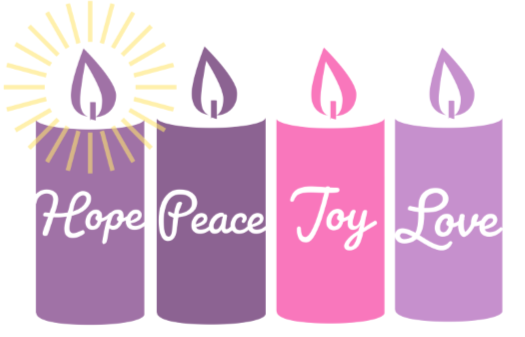 CalendarAdvent Liturgical Year 	Advent & Christmas SeasonsWhole School:	                                                               Advent is the time that we spend preparing for the birth of Jesus at Christmas. Sometimes it is easy to lose sight of the religious significance of what has become a very secular time of year. The lighting of the candles on the advent wreath at the beginning of each new week might be done at the same time in each classroom, signifying that we are all on a journey of waiting together. If the school has an intercom system prayer might be led from there. An empty crib placed in the school prayer space that slowly begins to be filled with figures might become a focal point for prayer for individual classes. The possibility of supporting the local Vincent de Paul with a food drive should also be considered. There is a Blessing for Advent Wreaths at a local weekday Mass included on https://www.kandle.ie/resources/primary-resources/#collapse-10622 that would be a lovely way to begin Advent together. Consider:	A Prayer Service for each class group during the Advent Season. It may be possible to have a Prayer Service in the local church attended by a class or class representatives which the rest of the school could participate by webcam. There are useful Advent/Christmas Prayer Service Resources in Grow in Love Junior Infants 		page 100	(Advent & Christmas)Senior Infants		page 111	(Advent & Christmas)1st Class			pages 108-109	(Advent & Christmas)2nd Class		pages 116-119	(Advent & Christmas)3rd Class		pages 151-152	(Advent & Christmas)4th Class		page 416	(Advent & Christmas)5th Class		page 158-160	(Advent & Christmas)6th Class		page 182	(Advent & Christmas)Prayer Space/Display Boards The Advent Season offers so many possibilities for the classroom and school prayer space. Advent Wreaths, the Jesse Tree, the Crib, Advent Calendars. There are suggestions for Prayer Spaces on https://www.kandle.ie/resources/primary-resources/#collapse-10622 and a video on how to make an Advent Prayer Space to watch. Display boards in all our schools are filled with Christmas themes consider which ones might have a religious focus during the season of Advent. Feast Days in Advent & Christmas St Andrew 						November 30St Nicholas						December 6Feast of the Immaculate Conception 		December 8Our Lady of Guadalupe				December 12 This feast is not celebrated this year as it falls on a Sunday.                                                                 This does not mean it cannot be explored in classSt Lucy						December 13 The following Menu of Resources is available on https://www.kandle.ie/resources/primary-resources/#collapse-10622Advent in 2 Minutes: 	https://www.youtube.com/watch?v=eC0FGQLBp7wReligious Education Planner: December An Advent Prayer Space:	Videohttps://www.youtube.com/watch?v=UtwGwTemPLw&t=6sYour Prayer Space in Advent 2021	Ideas for the school/classroom Prayer SpaceThe Advent Wreath:	Video	https://www.youtube.com/watch?v=Yp7PRJ5HXDg‘Come Lord Jesus, Lord of Hope, Peace, Joy & Love’	                                                                                        A Prayer to Bless the School Advent Wreaths during a local weekday Mass‘Come Lord Jesus, Lord of Hope, Peace, Joy & Love’                                                                                                      A Prayer Service to Bless the Advent Wreaths in the Classroom	Advent Calendar 2021St Francis & the Crib:	 Level 3St Andrew:	 Level 4https://www.youtube.com/watch?v=EhM6V9k3P84	A short video about St Andrew. 	There are more activities and resources about St Andrew on https://www.activityvillage.co.uk/saint-andrewSt Nicholas:	A series of activities for Levels 1-4Feasts of our Lady:	A series of activities for Levels 1-4Revise & Learn Prayers & Responses Encourage children to bless themselves properly and intentionally at the beginning and end of prayer times. Lead by exampleLevel 1:Prayer 	to the Guardian Angel					Junior Infants    Hail Mary							 	Senior Infants Level 2:	Hail Mary 								First ClassOur Father, Hail Mary, Glory be 					Second ClassFirst Joyful Mystery of the Rosary (The Annunciation)Level 3:Our Father, Hail Mary, Glory be; The Angelus			3rd& 4th ClassThe Rosary (Joyful Mysteries); Prayer to the Guardian AngelPart of the Magnificat					Level 4:Morning Prayer, Glory be; Prayer to the Guardian Angel;		5th & 6th ClassLord, graciously hear us. Advent in the Curriculum Much of the focus of the curriculum on Advent is found in the Liturgy and Prayer strand and centres around developing an understanding of the Church Year, its seasons, colours and practices. The Advent Wreath is introduced at Level 1; the origin of the crib is explored in Level 3 and the Jesse Tree is used as a tool to develop a deeper understanding of salvation history at Level 4. As part of the Christian Faith Strand the children’s understanding of Mary is deepened and Advent is an opportune time in which to do this. Scripture stories connected to the birth of Jesus are explored in the Word of God Strand. Level 1:	Advent & Christmas Grow in Love (Junior & Senior Infants) Theme 3 (pages 77-104) & (pages 85-115)Christian Faith Strand God gave us the gift of Jesus God chose Mary to be the mother of Jesus Jesus is the Light of the World Jesus was born on Christmas day.Jesus was born in Bethlehem and grew up in Nazareth Jesus was born in a humble stable, into a poor family Jesus, Mary and Joseph are the Holy Family of NazarethWord of God Strand Jn 8:12. Jesus, the light of the world.Lk 1:26-38. The Annunciation.Lk 2:1-20; Mt 1:18-25. Jesus’ birth.Mt 2:1-3, 7-12. The three wise men.Lk 2:22-40. Jesus is presented in the temple.Liturgy and Prayer StrandAdvent is a time to get ready to celebrate Jesus’ birthday at Christmas. Advent wreath.Christmas is a time to celebrate the birth of Jesus.Christmas is a time to say thanks to God for sending Jesus to us.Christmas is a time when Christians celebrate the birth of Jesus Christ, the light of the world.Special times and places the Church family gathers to pray and celebrate Mass (e.g. Christmas Day).Christian MoralityI can help people who are poor and people who are hungry.Jesus grew in his mother’s womb. I grew in my mother’s womb.Jesus was part of a family. God gave me my family.Level 2		Advent & Christmas Grow in Love (1st & 2nd Classes)Theme 3 (pages 89-114) & (pages 95-122)Christian Faith Strand God our Father sent his son, Jesus, to tell us the ‘Good News’ God sent Jesus to show us how much he loves us and to teach us how to love othersJesus is the Father’s greatest gift to usMary listened and responded to GodMary was called by God to be the Mother of JesusWord of God Strand Is 9:2. The people who walked in darkness have seen a great light.Mt 1:18-25. Birth of Jesus.Mt 2:1-12. Wise men.Mt 2:13-16, 19-23. Flight into Egypt/Joseph’s dream/return to Nazareth.Lk 1:26-38. The Annunciation.Lk 1:39-45. The Visitation.Lk 2:1-20. Story of Jesus’ birth.Lk 2:22-40. Presentation: Anna and Simeon.Liturgy & Prayer StrandAdvent: four weeks of longing to celebrate Christmas, the birthday of Jesus.Advent is a time to prepare for the coming of Jesus into the world.God prepared for Jesus’ coming by sending John the Baptist (Acts 13:24; Mt 3:3;)Christmas is a time when Christians celebrate the birth of Jesus, the light of the world (Is 9:2, Is 9:6; Mic 5:1; Jn 8:12)Christian Morality StrandMy family is a gift from God.Qualities and values of the Holy Family of Nazareth.Level 3		Advent & Christmas Grow in Love (3rd & 4th Classes)Theme 4 (pages 125-156) & (pages 137-160)Christian Faith Strand God promised to send us a Saviour God sent Jesus to save us from our sinsMary was specially preserved by God from all sin (Feast of the Immaculate Conception)Mary is God’s Mother and Our Mother Mary always leads us to Jesus  Icons and images of Mary (e.g. Mother of God, Mary of Perpetual Help, Our Lady of Guadalupe; December 12; Our Lady of Czestochowa).Word of God StrandIs 9:6-7. Jesus is Saviour.Mt 1:18-25. Birth of Jesus. Mt 2:1-12. Wise men. Lk 1:5-25. Elizabeth and Zechariah. Lk 1:26-38. Annunciation. Lk 1:39-45. Visitation. Lk 2:1-20. Christmas. Liturgy & Prayer StrandThe Liturgical year is celebrated in seasons as follows: Advent, Christmas Season, Ordinary Time, Lent, Easter Season. Throughout the liturgical year our Church recognises and celebrates the lives of the martyrs and saints  	The colours of Church vestments used for the Sundays in different seasons of the liturgical year are: Green – Ordinary Time; Violet – Advent and Lent, Sacrament of Reconciliation; Red –Good Friday, Pentecost, Palm Sunday, Confirmation Masses; White – Christmas, Holy Thursday, Easter, Weddings, Baptisms. Ordinary time: What and when it is. History (based on the word ordinal refers to the Sundays of the year). Advent and Christmas: The Church’s seasons of preparing for and celebrating the birthday of Jesus. The people of God waited in hope for the coming of God among them. The Season of Advent (four weeks) is the beginning of the Church year. The Advent Calendar. The custom of the crib and the story of the first Crib (St Francis in Greccio). Liturgical feasts of Mary (the Feast of Mary, the Mother of God; Our Lady of Lourdes; the Annunciation; Feast of Our Lady of the Rosary; the Immaculate Conception) and prayers such as the Rosary express devotion to Mary The Feast of the Presentation, the Feast of Epiphany (Holy day of obligation: Nollaig na mBan)Christian Morality Strand God gives us the gift of peace and we are called to be peacemakersGod blesses those who care for the poorInclude: Stories of organisations that care for the poor (GS 88): Trócaire, the Samaritans, The Society of St Vincent de Paul, The Society of Missionary Children, etcLevel 4		Advent & Christmas Grow in Love (5th & 6th Classes)Theme 4 (pages 139-174) & (pages 171-198)Christian Faith Strand God the Father prepared the people of Israel for the coming of Jesus. God the Father so loved us that he sent his Son, Jesus, to be human like us in all things but sin (incarnation).Jesus is God-with-us (Immanuel) The name Jesus means in Hebrew: ‘God saves’Jesus fulfils God’s promises made in the Old Testament Christ means ‘Anointed One’ (Messiah)  Mary became the mother of Jesus, through the power of the Holy Spirit (The Feast of the Annunciation)God graced Mary in a special way for her mission Mary accepted her role in God’s plan of salvation when she willingly became the Mother of God. Mary was a woman of faith, obedience and wisdom Mary grew in her faith Mary was totally preserved from the stain of original sin and she remained pure from all personal sin throughout her life (Feast of the Immaculate Conception).Word of God Strand Is 9:1-7. The people who walked in darknessMt 2:1-11. Epiphany: Jesus’ identity revealed. Lk 1:26-38. Annunciation. Lk 1:5-24; 57-80. Story of Zechariah. Lk 2:1-20. Christmas. Liturgy and Prayer StrandThe MagnificatThe Church, in the course of the year, unfolds the whole mystery of Christ from his birth through his Ascension, to Pentecost and the expectation of the blessed hope of the coming of the Lord’  Advent and Christmas celebrate God’s promise of a Saviour and its fulfilment in Christ, the Messiah Advent is a special time of waiting in hope for the coming of the Messiah, Jesus Christ. Advent is a time of waiting for the coming of the Saviour. It is also a preparation for the end of time, when Christ will come again to judge the living and the dead The Jesse Tree. Christmas is a time to celebrate the birth of Jesus Christ, the Messiah.At Christmas God fulfils his promise to send Jesus into our world, to be with us, to bring happiness and peace.Jesus is Immanuel (God with us)Christian MoralityEvery human being has a right to life, food, clothing, and shelter, education, employment, to respect, to appropriate information, to act according to one’s own conscience, to privacy and freedom of religionA person is more precious for who s/he is than for what s/he hasChristians do good because it is right and out of love for JesusThe Lord asks us to love as he does, to welcome the stranger, and to love children and the poor as Christ himselfAll Christians are called to act for peace and justice in the worldLife is precious and God-given from the moment of conception to natural death.Teacher:		_________________	Class:	_______First Sunday of Advent First Sunday of Advent First Sunday of Advent 2021November 282022November 272023December 32024December 12025November 30December December December InformationInformationNotesLiturgical SeasonAdvent    purpleFeast Days Other ThemesPrayer Space Elements      To be added during the Month                    Purple Cloth; Bible; Advent Wreath, Empty Crib Statue of Mary; Crib FiguresPrayer/s to be Revised/learnedPrayers to be prayed Morning, Lunch Time, EveningGrow in Love Theme/s to be ExploredHomework to be Assigned Opportunities for Curricular Integration 